КАРАР                                                                                       РЕШЕНИЕО сохранении, использовании и популяризации объектов культурного наследия (памятников истории и культуры), находящихся в собственности сельского поселения Миякибашевский сельсовет муниципального района Миякинский район Республики Башкортостан, охране объектов культурного наследия (памятников истории и культуры) местного (муниципального) значения, расположенных на территории сельского поселения Миякибашевский сельсовет муниципального района Миякинский район Республики БашкортостанВ соответствии с Федеральным законом от 6 октября 2003 года № 131-ФЗ «Об общих принципах организации местного самоуправления в Российской Федерации», Федеральным законом Российской Федерации от 25 июня 2002 года № 73-ФЗ «Об объектах культурного наследия (памятников истории и культуры), народов Российской Федерации», Законом Российской Федерации от 9 октября 1992 года № 3612-1 «Основы законодательства Российской Федерации о культуре», Законом Республики Башкортостан от 7 ноября 2005 года № 224-з «Об объектах культурного наследия (памятниках истории и культуры) народов Республики Башкортостан», руководствуясь статьей 14 Устава сельского поселения Миякибашевский сельсовет муниципального района Миякинский район Республики Башкортостан, Совет сельского поселения Миякибашевский сельсовет муниципального района Миякинский район Республики Башкортостан решил:1. Утвердить Положение о сохранении, использовании и популяризации объектов культурного наследия (памятников истории и культуры), находящихся в собственности сельского поселения Миякибашевский сельсовет муниципального района Миякинский район Республики Башкортостан, охране объектов культурного наследия (памятников истории и культуры) местного (муниципального) значения, расположенных на территории сельского поселения Миякибашевский сельсовет муниципального района Миякинский район Республики Башкортостан согласно приложению.2. Настоящее решение вступает в силу на следующий день, после дня его официального обнародования.3. Настоящее решение разместить в информационно-телекоммуникационной сети "Интернет" на официальном сайте администрации сельского поселения Миякибашевский сельсовет муниципального района Миякинский район Республики Башкортостан  http://sp-miyakibash.ru/ / и  обнародовать на информационном стенде в здании администрации сельского поселения Миякибашевский сельсовет муниципального района Миякинский район Республики Башкортостан.Глава сельского поселения					М. Б. Сарраховс. Анясево17 сентября 2013 г.№ 176Приложениек решению Совет сельского поселения Миякибашевский сельсовет муниципального района Миякинский район Республики Башкортостанот 17.09.2013 года № 176Положениео сохранении, использовании и популяризации объектов культурного наследия (памятников истории и культуры), находящихся в собственности сельского поселения Миякибашевский сельсовет муниципального района Миякинский район Республики Башкортостан, охране объектов культурного наследия (памятников истории и культуры) местного (муниципального) значения, расположенных на территории сельского поселения Миякибашевский сельсовет муниципального района Миякинский район Республики БашкортостанОбщие положения1. Настоящее Положение определяет деятельность органов местного самоуправления сельского поселения Миякибашевский сельсовет муниципального района Миякинский район Республики Башкортостан по организации, сохранению, использованию и популяризации объектов культурного наследия (памятников истории и культуры), находящихся в собственности сельского поселения Миякибашевский сельсовет муниципального района Миякинский район Республики Башкортостан, охране объектов культурного наследия (памятников истории и культуры) местного (муниципального) значения, расположенных на территории сельского поселения Миякибашевский сельсовет муниципального района Миякинский район Республики Башкортостан.2. Настоящее Положение регулирует отношения, связанные с сохранением, использованием и популяризацией объектов культурного наследия (памятников истории и культуры) местного (муниципального) значения, расположенных на территории сельского поселения Миякибашевский сельсовет муниципального района Миякинский район Республики Башкортостан.3. Под сохранением, использованием и популяризацией объектов культурного наследия понимается система правовых, организационных, материально-технических, информационных и иных принимаемых органами местного самоуправления в пределах своей компетенции мер, направленных на предотвращение разрушения или причинения вреда объектам культурного наследия.2. Полномочия сельского поселения Миякибашевский сельсовет муниципального района Миякинский район Республики Башкортостан в области сохранения, использования и популяризации объектов культурного наследия4. К полномочиям сельского поселения Миякибашевский сельсовет муниципального района Миякинский район Республики Башкортостан в области сохранения, использования и популяризации объектов культурного наследия относятся:разработка программ по сохранению, использованию и популяризации объектов культурного наследия, расположенных на территории сельского поселения Миякибашевский сельсовет муниципального района Миякинский район Республики Башкортостан;осуществление контроля за состоянием объектов культурного наследия.5. Вопросы, связанные с сохранением, использованием и популяризацией объектов культурного наследия, регулируются федеральным законодательством, законодательством Республики Башкортостан, а также муниципальными правовыми актами органов местного самоуправления сельского поселения Миякибашевский сельсовет муниципального района Миякинский район Республики Башкортостан.6. Совет сельского поселения Миякибашевский сельсовет муниципального района Миякинский район Республики Башкортостан:принимает нормативные правовые акты в области сохранения, использования и популяризации объектов культурного наследия, находящихся в собственности сельского поселения Миякибашевский сельсовет муниципального района Миякинский район Республики Башкортостан, а также в области охраны объектов культурного наследия местного (муниципального) значения;согласовывает перечень объектов культурного наследия местного (муниципального) значения, подлежащих включению в единый государственный реестр объектов культурного наследия (памятников истории и культуры) народов Российской Федерации (далее – реестр);дает согласие в случаях, установленных законом, на изменение категории объекта культурного наследия федерального либо регионального значения;устанавливает льготную арендную плату и ее размер в отношении объектов культурного наследия, находящихся в собственности сельского поселения Миякибашевский сельсовет муниципального района Миякинский район Республики Башкортостан;осуществляет иные полномочия в соответствии с законодательством.7. Администрация сельского поселения Миякибашевский сельсовет муниципального района Миякинский район Республики Башкортостан:взаимодействует с органами исполнительной власти Республики Башкортостан по вопросам культурного наследия;утверждает муниципальные целевые программы в области сохранения, использования и популяризации объектов культурного наследия, находящихся в собственности поселения, а также в области охраны объектов культурного наследия местного (муниципального) значения;выявляет, ведет учет, изучает объекты культурного наследия местного (муниципального) значения, в том числе находящиеся в собственности сельского поселения Миякибашевский сельсовет муниципального района Миякинский район Республики Башкортостан, принимает меры по их паспортизации;осуществляет меры по предотвращению разрушения объектов культурного наследия местного (муниципального) значения или причинения им вреда;вносит предложения по включению объектов в реестр, подготавливает необходимые документы для включения объектов культурного наследия в реестр;оформляет охранное обязательство пользователя объектом культурного наследия местного (муниципального) значения;организует работу по формированию на территории сельского поселения Миякибашевский сельсовет муниципального района Миякинский район Республики Башкортостан культурно-исторического пространства с целью популяризации, сохранения и развития объектов культурного наследия через сеть музеев, библиотек, выставок, а также посредством организации мероприятий культурно-досуговой формы: лекций, бесед, экскурсий и иных мероприятий;осуществляет контроль за состоянием объектов культурного наследия местного (муниципального) значения, включенных в реестр, а также выявленных объектов культурного наследия;проводит в соответствии с федеральным законом обследование состояния и фото-фиксацию объектов культурного наследия местного (муниципального) значения, включенных в реестр;осуществляет мониторинг данных об объектах культурного наследия местного (муниципального) значения, включенных в реестр;организует размещение муниципального заказа в отношении объектов культурного наследия, находящиеся в собственности сельского поселения Миякибашевский сельсовет муниципального района Миякинский район Республики Башкортостан; обращается в суд с иском об изъятии у собственника бесхозяйственно содержимого объекта культурного наследия в отношении объектов культурного наследия местного (муниципального) значения сельского поселения Миякибашевский сельсовет муниципального района Миякинский район Республики Башкортостан в случае, если собственник объекта культурного наследия, включенного в реестр, не выполняет требований к сохранению этого объекта или совершает действия, угрожающие сохранности данного объекта и влекущие утрату им своего значения, в случае принятия судом решения об изъятии такого имущества выкупает данный объект или организует его продажу с торгов;осуществляет иные полномочия в соответствии с законодательством.3. Источники финансирования мероприятий по сохранению, популяризации и охране объектов культурного наследия8. Финансирование мероприятий по сохранению, популяризации и охране объектов культурного наследия, расположенных в границах сельского поселения Миякибашевский сельсовет муниципального района Миякинский район Республики Башкортостан, может осуществляться за счет средств бюджета сельского поселения Миякибашевский сельсовет муниципального района Миякинский район Республики Башкортостан и иных источников в соответствии с действующим законодательством.9. Финансирование мероприятий по сохранению, популяризации и государственной охране объектов культурного наследия, находящихся в собственности сельского поселения Миякибашевский сельсовет муниципального района Миякинский район Республики Башкортостан, охрана объектов культурного наследия местного (муниципального) значения осуществляется за счет средств бюджета сельского поселения Миякибашевский сельсовет муниципального района Миякинский район Республики Башкортостан, если иное не предусмотрено законом.4. Ограничение движения транспортных средств10. В случае угрозы нарушения целостности и сохранности объекта культурного наследия местного (муниципального) значения главой сельского поселения Миякибашевский сельсовет муниципального района Миякинский район Республики Башкортостан в соответствии с законодательством может быть ограничено или запрещено движение транспортных средств на его территории и (или) в зонах охраны данного объекта.БАШКОРТОСТАН  РЕСПУБЛИКАҺЫМИӘКӘ РАЙОНЫМУНИЦИПАЛЬ РАЙОНЫНЫҢМИӘКӘБАШ АУЫЛ СОВЕТЫАУЫЛ БИЛӘМӘҺЕ СОВЕТЫ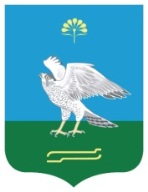 СОВЕТСЕЛЬСКОГО ПОСЕЛЕНИЯ МИЯКИБАШЕВСКИЙ СЕЛЬСОВЕТ  МУНИЦИПАЛЬНОГО РАЙОНАМИЯКИНСКИЙ РАЙОН РЕСПУБЛИКИ БАШКОРТОСТАН